Akcesoria do wózków Baby Jogger na długie spacery z dzieckiemSpacerując z dzieckiem każdego dnia, warto pomyśleć o bezpieczeństwie dziecka i jego wygodzie podczas spacerów. Ważna jest też Twoja wygoda i swoboda. <b>Akcesoria do wózków Baby Jogger</b> pozwolą Ci to zapewnić i cieszyć się spacerami każdego dnia.Akcesoria do wózków Baby Jogger - bezpieczeństwo na pierwszym miejscuW pierwszej kolejności, warto pomyśleć o tych elementach, które zapewnią bezpieczeństwo maleństwu. Akcesoria do wózków Baby Jogger to m.in. pałąk, który zapewnia to aby dziecko nie wypadło i nie zsunęło się z wózka podczas spacerów. Kolejny istotny element to moskitiera, która ochroni dziecko przed niepożądanymi owadami i przykrymi skutkami pogryzień. Ochroni także, przed niebezpiecznymi owadami, czyli na przykład pszczołami, które mogą być nawet śmiertelne dla dziecka.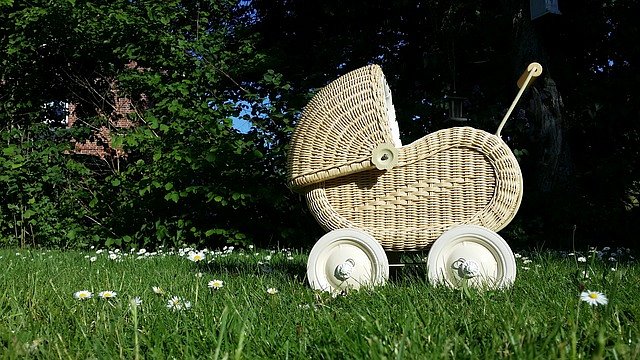 Zabawa podczas spacerówAkcesoria do wózków Baby Jogger to nie tylko bezpieczeństwo. W ofercie Baby Jogger znajdziecie ciekawe zabawki, pacynki i wiszące misie, które umilą dziecku spacer i zajmą jego uwagę. Akcesoria do wózków Baby Jogger to również torby na pieluchy, butelki i inne niezbędne rzeczy podczas spaceru. Sprawdź całą ofertę na Ceneo.pl.